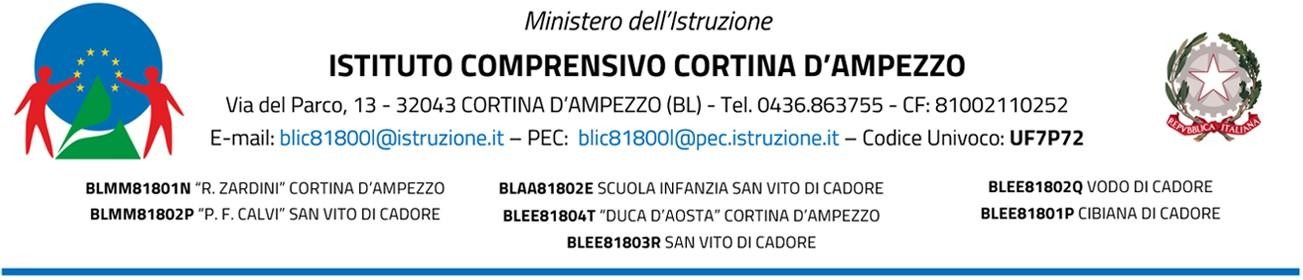 Ai genitori degli alunniOggetto: uso di Internet a scuola.Nel curriculum del nostro Istituto, l’utilizzo della Rete è parte integrante delle attività curriculari e dello sviluppo delle abilità concernenti l’uso delle Tecnologie dell'Informatica e della Comunicazione (TIC).Per evitare che gli studenti abbiano accesso a materiale indesiderato su Internet, la scuola ha elaborato le regole per un uso accettabile delle TIC nei laboratori d’informatica allo scopo di diminuire il rischio di imbattersi in documenti di questo tipo.Viene chiesto pertanto ai genitori/tutori il consenso per l’accesso ad Internet.Consenso dei genitori/ tutori per l'accesso ad Internet:NOI sottoscritti 	           e _________________________________genitori dell’alunno/a	        classe  	                    _____della scuola	______  di   _______________________________________diamo il consenso all’uso di Internet sotto la supervisione dell’insegnante.Data______________________________	Firma     	Nel caso di firma di un solo genitore, questi si assume la responsabilità del consenso anche dell’altro:Il sottoscritto, consapevole delle conseguenze amministrative e penali per chi rilasci dichiarazioni non corrispondenti a verità, ai sensi del DPR 445/2000, dichiara di avere effettuato la scelta/richiesta in osservanza delle disposizioni sulla responsabilità genitoriale di cui agli artt. 316, 337 ter e 337 quater c.c., che richiedono il consenso di entrambi i genitori.Firma    __________________________